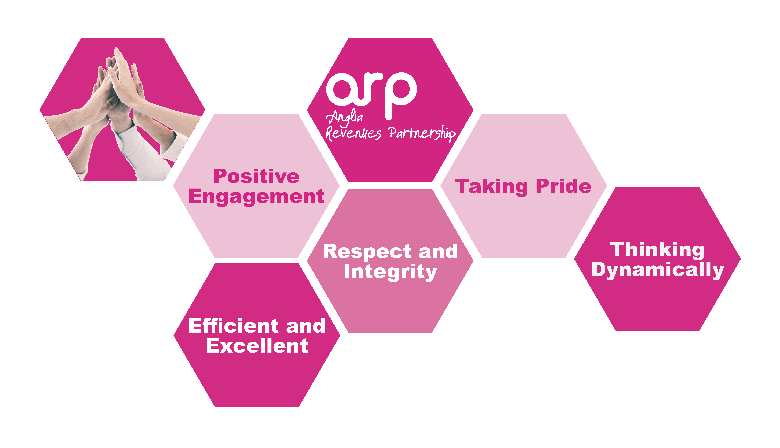 PERSON SPECIFICATIONJob Title:	Council Tax Billing OfficerService Area:     Revenues and BenefitsTeam:                  Billing and BenefitsEssentialDesirableQualifications & ExperienceGood general education – GCSE grades A-C or 1-5 in English and Maths or relevant qualifications/experience Recent experience of working in a busy office environment or have relevant qualifications in this fieldIRRV Technician GradeKnowledgeKnowledge of computer packages, including Microsoft Suite and have sufficient knowledge and skill to be able to use computers effectivelyWorking knowledge of Academy and Civica or other revenues processing and/or document imaging systemsDemonstrate knowledge of Council Tax and or Local Council Tax Reduction regulations.A good understanding of GDPR regulationsSkillsAbility to work accurately whilst understanding the importance of meeting strict deadlinesMust be able to work to personal and team targetsAbility to gather and analyse facts and informationDelivering excellent Customer ServiceDemonstrate experience or understanding of customer careDemonstrate ability to deal with customer enquiries in an appropriate, diplomatic and professional mannerBe able to remain calm during stressful circumstances. Customer Care TrainingHealth, Safety and WelfareAble to demonstrate good general understanding of Health, Safety and Welfare policies and procedures.Demonstrate ability to achieve a good work live balance for self and team Striving for Continuous ImprovementWilling to learn and improve with a commitment to a learning cultureAble to give examples of flexible and positive response to change Diversity and EqualityAbility to understand the concept diversity and respect for others and be committed to these issues Communicating effectivelyGood level of interpersonal and communication skillsEffectively communicates relevant information to others using the most appropriate methodAble to respond to varying levels of understanding from customersAttitudeMust be able to self-motivate and encourage constructive relationshipsBe an effective team player and work flexibly within a teamHave a positive desire to achieve resultsCan work effectively under pressure and use own initiative